1 – Choose the correct   meaning of these words :1 – cooperate    {   travel  together    -   work together   -  eat together  }2 – respectful         {   rude   -   polite    -  bossy  }3 -  take off           {      stay   -  leave  -  speak  } .2 -  Match  :1 -  income                                            (     ) exactly the  same .2 – allergens                                          (     )  not tell anyone .3 – keep it to your self                           (     )  money received or earned .                                                                (      ) substances  that  cause sensitive.3 -  Put the correct words under  picture :  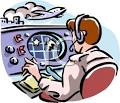 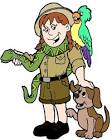 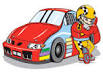 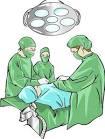 1 – Choose   the  correct   answer  :1 -  it is essential  that  you  {  makes  -  make  -  making  - made  }  eye  contact . 2 – it is important  that  you  { used  -  uses  -  using   -  use  }  a confident  voice .3 -  I'd  like  you  {   helping  -  to help  -  helped – helps } with his project .4 -  I wanted you  {  finish  -  to finish  - finished  -  finishes }  the report   his afternoon .2 -  Do  as  shown  between  brackets :1 – it is imperative  that  you  are  clear and concise .        { correct  mistake }…………………………………………………………………………………………2 -  Dress nicely .                                                { Write subjunctive  sentence }…………………………………………………………………………………………3 – I want  ……………..call  me if you have any questions .        {complete }…………………………………………………………………………………………. 